SZPITAL SPECJALISTYCZNY „INFLANCKA”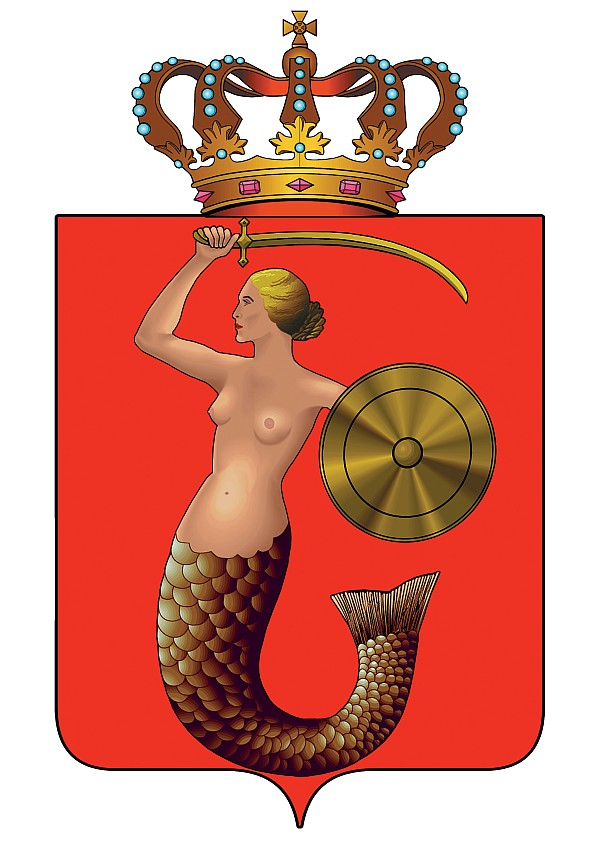 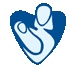 im. Krysi Niżyńskiej „Zakurzonej” SP ZOZZałącznik nr 4 - wzór listy lekarzy wykonujących badaniaLISTA LEKARZY WYKONUJĄCYCH BADANIADane Oferenta:Imię i nazwisko lub nazwa (firma):	.................................................................................................					.................................................................................................Adres:					.................................................................................................					.................................................................................................Nr telefonu:	........................................	Nr faksu:	...............................................................Adres poczty elektronicznej:		.............................................................................................................................................................................                                                 ......................................................................................Miejscowość i data                                                                     Podpis i pieczątka upoważnionego przedstawiciela OferentaLp.Imię i nazwiskoNr prawa wykonywania zawoduStopień naukowyStopień specjalizacji i nr świadectwa